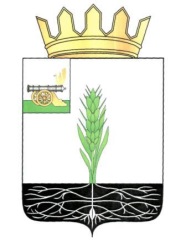 ОТЧЕТО предварительной оценке по результатам оценки регулирующего воздействия проекта постановления Администрации муниципального образования «Починковский район» Смоленской области «О внесении изменения в постановление Администрации муниципального образования «Починковский район» Смоленской области от 04.02.2016 № 22 (в редакции постановлений Администрации муниципального образования «Починковский район» Смоленской области от 23.03.2016 № 42, от 31.10.2016 № 212, 07.02.2017 № 28-адм) «Об утверждении Административного регламента осуществления муниципального земельного контроля на территории муниципального образования «Починковский район» Смоленской области» 	1. Краткое описание предлагаемого правового регулирования в части положений, которые изменяют содержание прав и обязанностей субъектов предпринимательской и инвестиционной деятельности, а также содержание или порядок реализации полномочий органов местного самоуправления муниципального образования «Починковский район» Смоленской области в отношениях с данными субъектами.	Проект постановления Администрации муниципального образования «Починковский район» Смоленской области «О внесении изменения в постановление Администрации муниципального образования «Починковский район» Смоленской области от 04.02.2016 № 22 (в редакции постановлений Администрации муниципального образования «Починковский район» Смоленской области от 23.03.2016 № 42, от 31.10.2016 № 212, 07.02.2017 № 28-адм) «Об утверждении Административного регламента осуществления муниципального земельного контроля на территории муниципального образования «Починковский район» Смоленской области» (далее - проект Постановления) разработан в соответствии с Федеральным законом от 26.12.2008 № 294-ФЗ «О защите прав юридических лиц и индивидуальных предпринимателей при осуществлении государственного контроля (надзора) и муниципального контроля».	Вышеуказанным проектом внесено изменение по осуществлению муниципального земельного контроля на территории муниципального образования «Починковский район» Смоленской области (далее – муниципальный контроль), административный регламент изложен в новой редакции, в том числе: актуализирован перечень законов и нормативных актов, регулирующих осуществление муниципального земельного контроля, приведены в соответствие с требованиями федерального законодательства разделы 1-5 регламента в части порядка проведения проверок, выдачи предостережений о недопустимости нарушения обязательных требований, определения круга лиц, имеющих право составлять протоколы об административных нарушениях.	Разработчиком проекта Постановления является Отдел по экономике и управления муниципальным имуществом Администрации муниципального образования «Починковский район» Смоленской области.	2. Краткое описание проблемы, на решение которой направлено предлагаемое правовое регулирование, оценка негативных последствий, порождаемых наличием данной проблемы.	Предлагаемое правовое регулирование направлено на надлежащее исполнение функции по осуществлению муниципального земельного контроля на территории муниципального образования «Починковский район» Смоленской области.	Отсутствие данного нормативного акта приводит к нарушению федерального закона от 26.12.2008 № 294-ФЗ «О защите прав юридических лиц и индивидуальных предпринимателей при осуществлении государственного контроля (надзора) и муниципального контроля».	3. Сведения о целях предлагаемого правового регулирования и обоснование их соответствия целям и приоритетам государственной политики и направлениям деятельности органов местного самоуправления муниципального образования «Починковский район» Смоленской области.	Проект постановления разработан в целях недопущения нарушений федерального закона от 26.12.2008 № 294-ФЗ «О защите прав юридических лиц и индивидуальных предпринимателей при осуществлении государственного контроля (надзора) и муниципального контроля»	4. Оценка расходов бюджета муниципального образования «Починковский район» Смоленской области, а также снижение доходов бюджета муниципального образования «Починковский район» Смоленской области в связи с реализацией предлагаемого правового регулирования с использованием количественных методов.	Принятие и реализация проекта постановления не требует дополнительного финансирования за счет бюджета муниципального образования «Починковский район» Смоленской области.	5. Описание рассмотренных возможных альтернативных вариантов предлагаемого правового регулирования (необходимые мероприятия, результат оценки последствий).	Альтернативные варианты правового регулирования не рассматривались.	6. Описание основных групп субъектов предпринимательской и инвестиционной деятельности, интересы которых будут затронуты предлагаемым правовым регулированием.	Принятие и реализация проекта постановления затрагивает интересы индивидуальных предпринимателей, юридических лиц, осуществляющих свою деятельность на земельных участках всех видов категорий и разрешенного использования на территории муниципального образования «Починковский район» Смоленской области.	7. Оценка изменений расходов и доходов субъектов предпринимательской и инвестиционной деятельности на осуществление такой деятельности, связанных с необходимостью соблюдать введенные обязанности, запреты и ограничения, возлагаемые на них предлагаемым правовым регулированием, с использованием количественных методов.	Предлагаемое правовое регулирование не изменяет расходы и доходы субъектов предпринимательской и инвестиционной деятельности на осуществление такой деятельности, запреты и ограничения для субъектов предпринимательской и инвестиционной деятельности с использованием количественных методов дополнительно не возложены.	8. Сведения о результатах проведенных публичных консультаций (в случае их проведения) и срок, в течении которого принимались предложения в связи с размещением уведомления о публичных консультациях по разработке предлагаемого правового регулирования.	Публичные консультации по предлагаемому правовому регулированию не проводились.	 Начальник отдела							В.В. СидоренковаАДМИНИСТРАЦИЯМУНИЦИПАЛЬНОГО ОБРАЗОВАНИЯ«ПОЧИНКОВСКИЙ РАЙОН»СМОЛЕНСКОЙ ОБЛАСТИОТДЕЛ ПО ЭКОНОМИКЕ И                            УПРАВЛЕНИЮ МУНИЦИПАЛЬНЫМ ИМУЩЕСТВОМ АДМИНИСТРАЦИИ                  МУНИЦИПАЛЬНОГО ОБРАЗОВАНИЯ «ПОЧИНКОВСКИЙ РАЙОН»                                        СМОЛЕНСКОЙ ОБЛАСТИ(Починковский отдел по экономике и управлению муниципальным имуществом). Починок, ул. Советская, д. 1Тел.: (848149) 4-18-81ОГРН 1056750863971ИНН/КПП 6712007818/671201001« ____» ________ 2019 г. № _____.